SASKATCHEWAN PET EXPO 5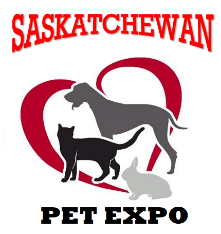 MAY 10 & 11, 2019Evraz Place – Hall A & BRegina, Sask. The 5th Saskatchewan Pet Expo will take place at Evraz Place in Hall A & B, located at 1700 Elphinstone Street, Regina, SK.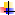 Pet Expo hours will be from 2:00 p.m. to 9:00 p.m. on Friday - 9 a.m. – 4 p.m. on Saturday       Booth Fee includes: One 8-foot Skirted Table & 2 Chairs Power ReceptacleWastebasket Wireless internet capability  Exhibitors are requested to prepare their area by 1:00 p.m. on the Friday.  Set up will commence on May 9th at 2:00 p.m. Allocation of space will be on a first-come first-serve basis after registration form and registration fees are received.  REGISTRATION INFORMATION (PLEASE PRINT CLEARLY)  Company: ________________________________________________________________________(Name as it should appear on your booth sign) Contact Name: ________________________________________________________________________Address: _______________________________________________________________________City: ________________________________________ Province/State: ___________________________ Postal Code/Zip Code: __________Work Phone: _______________ Fax: __________________ Cell: ___________________________ Email Address: ___________________________PAYMENT & BOOTH INFORMATION 	 MARKET SQUARE COST:  $175.00 PER TABLE, $250 for 2 TABLES     VISA, MASTERCARD, AMEX, CHEQUE or E-TRANSFER ACCEPTED. (Make cheques payable to Bernie Funk) Mailing address - 1229 Avenue Y North, Saskatoon, SK  S7L 3L8PAYMENT IS DUE UPON RETURNING REGISTRATION. Number of Spaces Required:  ___________________ Number of people:  ____________________________ Do you require skirting for your table?  (You may provide your own):    __________________________ Extra Table 6’ x 30” (if required):   _____________________   add $35 PAY BY CREDIT CARD:      Visa     MasterCard     Amex    E-Transfer  Cheque	 	Amount $ ____________________ Number ________________________________________________________________   Expiry _______________   (3 digits on back of card) ________Card Holder Name__________________________Signature ________________________________ Phone __________________   Fax __________________Note:  Please DO NOT email credit card information – fax this form to (306) 955-0624. NO REFUNDS AFTER: April 20, 2019 unless event is cancelled.PRODUCT/SERVICE DESCRIPTION Please provide a brief description of your company’s product and/or service: ___________________________________________________________________________________________________________________________________________________________________________________________________________________________________________________________________________________________________________________________________Please complete this form and email to ontimeevents2017@gmail.com or fax to: (306)955-0624. An invoice will be mailed after booth confirmation. Confirmation of Booking and Invoice will be sent after receiving completed registration.We, (hereinafter referred to as the “Exhibitor”) offer to take for our use, space from the Regina Pet Expo (hereinafter referred to as the “Organizer of the Saskatchewan Pet Expo 5, subject to the terms and conditions_______________________  __________________ 	________________________ Name (please print)  	 	 	Signature 	 	 	 	 	Date For more information about the Saskatchewan Pet Expo, please contact the On Time Events – Bernie Funk e-mail:  ontimeevents2017@gmail.com or phone:  (306) 290-8387 EXHIBITOR TERMS & CONDITIONS 	 CONTRACT: This application for space when, and if accepted by On Time Events (Organizer), shall constitute a contract between the Exhibitor and the Organizer and in addition to its terms, shall include and incorporate the Exhibitor Terms and Conditions printed on this registration form. LICENSE AND TERM: The license given hereunder shall be solely for the use and occupation of the space allocated to the Exhibitor hereunder and shall be for the period commencing at the appointed move-in time of 2:00 p.m. Thursday, May 9, 2019 and ending after move-out starting at 4:00 p.m. on Saturday, May 10, 2019  In accordance with the Exhibitor terms and conditions, the Exhibitor shall be allowed access to the space allocated after the show hours on May 10, 2019 to allow for the removal of exhibits.  COST OF SPACE AND PAYMENT: Payment for booth space must be received prior to the Saskatchewan Pet Expo date.  (No later than April 30, 2019)QUALIFICATIONS TO EXHIBIT: The purpose of this Pet Expo is to provide a showcase for products and services of interest to our guests.   The Organizer reserves the right to remove, decline, or prohibit any exhibit, or part of an exhibit, or proposed exhibit which, in its opinion is not suitable to or in keeping with the character of the Pet Expo. No exhibitor shall use any flammable decorations or covering for display fixtures and all fabrics or other material used for decoration or covering of tables and/or risers shall be flameproof. EXHIBIT SPACE RENTAL INCLUDES: One 10’X10’ spot  (No Drapes)One 8’ skirted table and 2 chairs One 400 Watt, 120 volt receptacle Wireless internet One wastebasketSUB LICENSE OF SPACE: The Exhibitor shall not sub license, transfer, or apportion any part of its allotted space except as specifically approved by the Organizer, shall not exhibit nor permit to be exhibited in its space any merchandise not a part of its own regular products, and shall not exhibit any advertising material not directly pertaining to the products exhibited. NON-DELIVERY OF THE BUILDING:  The Organizer will not be liable for failure to deliver the space in the event of the building becoming unavailable through fire, act of God, public enemy, strikes, the authority of the law, or any other causes beyond its control. CANCELLATION OF CONTRACT: The Organizer reserves the right to terminate this contract and to withhold from the Exhibitor possession of the exhibit space if: (a) the Exhibitor fails to pay all space rental charges, or (b) the Exhibitor fails to perform any terms and conditions of this contract. LIABILITY:  The Organizer shall not be liable for any loss, damage or injury to the Exhibitor, its products or employees.  Exhibitors must maintain insurance on their exhibit and staff at their own expense.  The exhibitor agrees to indemnify and hold harmless the On Time Events and its employees against any and all claims of any persons whomsoever, arising out of acts of omission of Exhibitors or their employees.  On Time Events assumes no liability for damages or losses resulting from or related to the failure of the Organizer to comply with the provisions of the agreement.  Under these circumstances the Organizer is under no obligation to refund the Exhibitor’s fees.  On Time Events and Evraz Place staff will take reasonable precautions to prevent losses and protect the interests of exhibitors, but under no circumstances will On Time Events, its officers, directors, employees or agents be liable for such losses and legal costs associated with those losses. Evraz Place (as owners of the building) will not be held responsible for any bodily injury, personal injury, or property losses such as damage to products, stands, equipment, or decorations, resulting from whatsoever cause including but not limited to accident, theft, flood, fire or other, while in the building or on the grounds or roadways.  By becoming an exhibitor, you agree to accept and abide by the above clause, which is binding upon all those you are responsible for at law including but not limited to next of kin, agents, executors, employees, and partners. SECURITY:   We ask that you use common sense when leaving your booth space unattended.  The Organizer does not assume any responsibility for losses incurred from pilferage or any other causes.  Exhibitors should take all possible precautions to protect their own property and should have appropriate insurance as set out under clause number 10 - INSURANCE.  Do not leave small items such as briefcases, calculators, cameras, laptop computers and cellular phones in unattended booths.   INTERPRETATION OF REGULATIONS: The Organizer has the right to make such changes, amendments, and additions to these Exhibitor Terms and Conditions as it shall deem necessary to the proper conduct of the Pet Expo and thereupon the Exhibitor Terms and Conditions and the Pet Expo Exhibitor’s Manual shall rest with the Organizer and its decision will be final. The Organizer may require Exhibitors to make such alterations to their displays as it deems necessary to the proper conduct of the Pet Expo and, if failure to comply, may order the immediate removal of the entire exhibit without compensation, and at the Exhibitor’s expense. SALES PROMOTION ACTIVITY:  Exhibitors must restrict their sales promotion activities to the confines of their exhibit booth(s) and such activities must not interfere with or offend any other Exhibitor or visitor.  An Exhibitor desiring to hold a prize draw may name the draw at their booth and either contact the winner after the show or provide the prize and details to the Organizer for distribution.    Distribution of promotional give-aways and product samples in a dignified fashion is permitted provided there is no interference with other exhibits and that the promotional give-aways and product or samples pertain to or contribute to the exhibits.  The Organizer may withhold or withdraw permission to distribute give-aways and samples, advertising or other material considered objectionable.  Consideration of samples and draws may add interactivity to your booth.    Failure or refusal, by an offending Exhibitor, to respond to a request made by the Organizer in this regard, will make the Exhibitor and exhibit liable for removal from the show. 